BROAD TOWN	 PARISH COUNCIL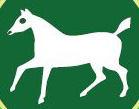 Solar Farm Community FundApplication FormName of Organisations:Contact Details:About your Organisation:How much grant funding are you applying for   £400Please provide a summary of the main cost elements.Estimated Photocopying costs for 2018 - £310, *(This item is a reduced cost item provided by a villager courtesy of                                                                                                      The Rotary Club of Royal Wootton Bassett & District. If this facility                                                                                         is not available when required for a particular month’s production,                                                                                       an alternative commercial source of printing must be sourced at                                                                                        considerably higher cost.)*Contingency extra printing costs           -    £30Estimated Paper cost for 2018                 -    £60,Estimated Total costs for 2018                    £400Is your project registered for VAT?              Yes/No         NoHow much funding have you raised yourself toward the project costs?  If so please detail how much, when and how you raised it.Other funding is obtained from village organisations and individuals by personal requests and advertising our needs in BT News. Funds received in 2018 to date. Village organisations £210, personal donations £90, Advertising income £15, Total to date £315.Is this the first time you have applied to the Community Fund and do you anticipate applying for the same or other projects in future years? Yes.Quite possibly yes.If your application is successful, payment will be made by cheque or via BACS.  Please provide:Bank/Building Society name:	LloydsAccount Name/Cheque payee:	PCC Broad Town Church ExpensesSort Code:			30-98-41Account Number:		03440142We are authorised to submit this application on behalf of the organisation and certify that the information enclosed is correct.  We understand that we will need to obey by the terms and conditions set out by Good Energy and provide additional information if required.  We understand that we will be required to monitor expenditure and to provide Good Energy and Broad Town Parish Council with reports on the progress of the project as required.  We give permission for the fund to record this information in this form electronically.  We also give permission for the fund’s involvement in our project to be publicised.Churchwarden								TreasurerName:	Ray Manley							Name:	Clive G GreenSignature:								Signature:Date:	01/10/2018							Date:    01/10/2018Christ Church, Broad Town, Parochial Church Council.Title: Miss/MS/Mrs/MR (please mark in red)Contact Name:Clive G GreenOrganisation Address:Christ Church,Broad Town,SWINDON,WiltsPostcode: SN4 7RECorrespondence Address (if different)5 Eastwood Avenue, Royal Wootton Bassett,SWINDON,Wilts.Postcode: SN4 8BXPosition in Organisation: Treasurer                                                                                      Daytime Telephone Number:01793 854200Mobile Telephone Number:07708 657203E-mail address (please note all correspondence will be carried out via email)cliveggreen@waitrose.comWebsite:www.achurchnearyou.com/church/9619/ How did you hear about the fund?We have known about it since the Good Energy solar farm was installed but recently put an item asking for applications for funding in the September edition of the Broad Town newsletter - BT News.Please describe the main activities of your organisation:The purpose of the Parochial Church Council (PCC) is to promote in the parish, the whole mission of the church. Full details relating to charity status are included in ‘The Parochial Church Councils (Powers) measure 1956’ and the ‘Church Representation Rules’When did your organisation start?  (DD/MM/YYYY)                                                                                                                Church of England founded in 1534. Christ Church, Broad Town built in 1844.Name of your Project:                        B T News funding for 2019Please provide details and the aim of your project: BT News is a newsletter, published monthly (11 issues per year- December/January being a joint double issue). It is published by Broad Town Parochial Church Council and includes news items and information from the Parish Council, W.I., Fourways, our Community Pub, Community Coffee Mornings and Broad Town Church matters, for Broad Town villagers.There is also a diary of forthcoming community events and information on activities in surrounding areas which may be of interest to the local community. It is delivered, free of charge, to almost all properties in the parish of Broad Town by volunteer deliverers. Emailed versions are available if required and each issue is posted on the village website. It is generally comprised of 4 or 5 sides of A4 paper printed double sided. Funding for this publication relies on donations from village organisations and the generosity of individuals. Recently we have been short of sponsorship to support this worthwhile village asset. An injection of new funding would go a long way towards securing the viability of BT News in 2019. It would allow for the possible increase in size to include more news          i.e.   BT School news and more advertising – generating more income.  In summary, the main aim of the project is to ensure enough funding to continue to produce BT News in 2019.If time limited please indicate a start and end date for your project.Start Date:                                                                                  End Date:Are you a registered charity?  Yes/No            YesIf so, please provide your registered charity number: Church of England Parishes do not have individual charity numbersDo you have a constitution or governance document?  Yes/No         Yes ‘Governing-Documents-of-Parochial-Church-Councils’ (PDF document)If yes, please provide a copy of it with this applicationDo you have a current Health & Safety Policy?  Yes/No              YesIf yes, please provide a copy of it with this applicationIf you work with children, are your staff/volunteers DBS checked?  Yes/No         YesDo you have a safeguarding policy?           YesIf yes, please provide a copy of it with this applicationWho will deliver the project?  (Consider how the project will be managed, how will local people and/or businesses be involved in making it happen)The project will continue to be produced by members of BT Church, delivered and supported by other volunteers. Sometimes, businesses will advertise and make donations.Who will benefit (consider the geographical area and sections of the community who will benefit)All Broad Town, Thornhill and Cotmarsh residents will benefits from the continued production of BT News.What needs will the project address?  Consider why the project is needed, how the project will help and what evidence you have to support this.Without additional funding, the production of BT News might have to cease and that would be a loss to the people of Broad Town and the surrounding hamlets.Will your project benefit the environment in any way?  Explain why.Not really.How will you monitor the success of your project?The ongoing production of the BT News will be proof of successFeedback on content will be sought and any ideas for change will be consideredWhat is the total cost of your project including VAT?£400 per annum.